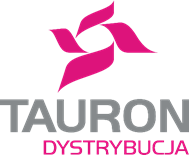                             Wrocław 04.04.2022 r.  Ogłoszenie o wynikach postępowania przetargowego z dn. 2022-03-31.Sprzedający:TAURON Dystrybucja S.A., ul. Podgórska 25A, 31-035 KrakówOddział we Wrocławiu, PL. Powstańców Śląskich 20, 53-314 WrocławPrzedmioty sprzedaży:Kwoty za wylicytowane pojazdy lub urządzenia należy wpłacić na konto TAURON Dystrybucja S.A. Oddział we Wrocławiu pl. Powstańców Śląskich 20 53-314 Wrocław  w PKO BP  
nr r-ku 19 1020 1026 0000 1502 0250 3720 w terminie do dnia 15.04.2022 r. 
Odbiory pojazdów lub urządzeń po dokonanej wpłacie w terminie do dnia 22.04.2022 r. po uzgodnieniu telefonicznym z Działem Transportu tel.: 71~8893623, 71~8893619, 71~8893629.LpMarka , model         Nr rejestracyjny/ fabrycznyRok produkcjiNajwyższa kwota oferty bruttoUwagi1Land Rover DefenderDW 396PA201175 6692Land Rover DefenderDW 738PE201177 7773Land Rover DefenderDW 338PA201180 6014Land Rover DefenderDW 506PA201175 6695Land Rover DefenderDW 763NA201090 6016Land Rover DefenderDW 613NC201093 2007Land Rover DefenderDW 146MX2010 76 2008Ford MondeoDW 967VX201509Ford TransitDW 8N592201747 669